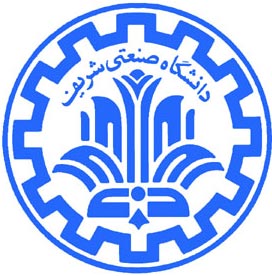 ظهور کایرالیتی در علم نانو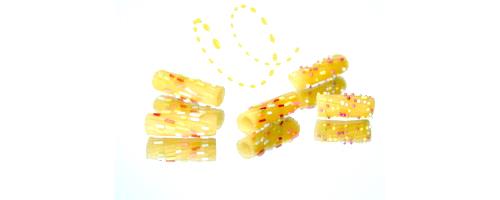 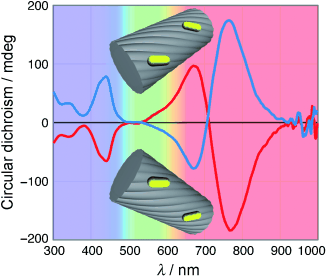 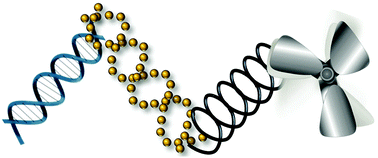 